Kształcenie:np.Studia:Uniwersytet  Medyczny  w  Łodzi-Wydział  Nauk  o     Zdrowiu:    studia    licencjackie    (stacjonarne)  i uzupełniające magisterskie (stacjonarne i zaoczne) oraz pomostowe (stacjonarne i zaoczne)90-647 Łódź,   Pl. Hallera 1e-mail: rekrutacja@umed.lodz.pl tel. 42 272 51 77, 42 272 51 78http://naukiozdrowiu.umed.pl/Wyższa Szkoła Humanistyczno-Ekonomiczna Pielęgniarstwo:	studia   licencjackie   (stacjonarne) oraz  licencjackie pomostowe (niestacjonarne).90-222 Łódź, ul. Rewolucji 1905 r. nr 64tel. 42 631 58 00, 42 631 58 01e-mail: uczelnia@ahe.lodz.pl http://www.ahe.lodz.plKursy i szkolenia:Kursy i Szkolenia Specjalizacyjne - kończą się egzaminem    i    uzyskaniem     tytułu     specjalisty w różnych dziedzinach pielęgniarstwa, np. pielęgniarstwo anestezjologiczne i intensywnej opieki;	chirurgiczne,	diabetologiczne, epidemiologiczne, geriatryczne, kardiologiczne, nefrologiczne z dializoterapią, neonatologiczne, neurologiczne, onkologiczne, operacyjne itd. Do szkoleń specjalizacyjnych może przystąpić osoba, która posiada prawo wykonywania zawodu; co najmniej 2-letni staż pracy w  zawodzie; dopuszczona do specjalizacji przez komisję kwalifikacyjną.Kursy Specjalistyczne – np. endoskopia, leczenie ran, szczepienia ochronne, leczenie bólu: Wojewódzkie Centrum Zdrowia Publicznego90-056 Łódź, ul. Roosevelta 18,tel. 42 637 48 33ail: poczta@wczp-lodz.pl www. www.wczp-lodzRejestr organizatorów kursów i szkoleń - http://www.oipp.lodz.pl/index.php?ror=actualPielęgniarkaKlasyfikacja Zawodów i Specjalności 222101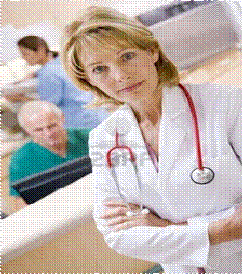 Praca pielęgniarki polega na udzielaniu osobom chorym i potrzebującym, profesjonalnych świadczeń zdrowotnych, w szczególności świadczeń pielęgnacyjnych, zapobiegawczych, diagnosty- cznych, leczniczych i rehabilitacyjnych oraz z zakresu promocji zdrowia. Zawód pielęgniarki jest zawodem samodzielnym, regulowanym ustawą z dnia 15 lipca 2011 r. o zawodach pielęgniarki i położnej. Zadania zawodowe :Zadania zawodowe oraz charakter pracy pielęgniarki uzależnione są od jej specjalizacji medycznej, posiadanych uprawnień oraz miejsca wykonywania pracy. Główne zadania zawodowe to:rozpoznawanie warunków i potrzeb zdrowotnych pacjentów;realizowanie	zleceń	lekarskich	w	procesie diagnostyki, leczenia i rehabilitacji pacjentów;samodzielne udzielanie w określonym zakresie świadczeń zapobiegawczych, diagnostycznych, leczniczych i rehabilitacyjnych;dokumentowanie świadczeń zdrowotnych;przygotowanie	pacjentów	do	badań diagnostycznych i zabiegów operacyjnych;podawanie choremu: tlenu, leków, krwi i środków krwiopochodnych;posługiwanie się sprzętem i aparaturą medyczną;udzielanie choremu pomocy medycznej w stanie zagrożenia życia;sprawowanie opieki pielęgnacyjnej - pomaganie w czynnościach życia codziennego;usprawnianie ruchowe pacjentów;współpraca	z   członkami   rodzin   i   zespołów terapeutycznych sprawujących opiekę nad chorym;przygotowanie  chorego do samoopieki;prowadzenie	działalności	profilaktycznej	i edukacyjnej w zakresie promocji zdrowia;organizowanie i planowanie  własnej pracy.Warunki podjęcia pracy w zawodzie:Obecnie, jedynym sposobem uzyskania kwalifikacji pielęgniarki jest ukończenie studiów, na kierunku pielęgniarskim w systemie dziennym lub zaocznym. Są to 3-letnie studia licencjackie, nadające tytuł licencjata pielęgniarstwa oraz 2 –letnie studia uzupełniające magisterskie kształcące magistrów pielęgniarstwa. Po ukończeniu studiów i uzyskaniu dyplomu uzyskuje się prawo wykonywania zawodu. W przypadku tych pielęgniarek, które kończyły nieistniejące już szkoły pomaturalne, warunkiem wykonywania zawodu jest odbycie 12-miesięcznego stażu podyplomowego w zakładzie opieki zdrowotnej na podstawie ograniczonego prawa wykonywania zawodu  oraz zdanie egzaminu i uzyskanie zaświadczenia o prawie wykonywania zawodu, które wydaje Okręgowa Rada Pielęgniarek i Położnych. Zawód pielęgniarki może wykonywać wyłącznie osoba, która posiada prawo wykonywania zawodu potwierdzone zaświadczeniem wydanym przez Okręgową Radę Pielęgniarek i położnych. Jeżeli pielęgniarka przerwie pracę w zawodzie na dłużej niż 5 lat. musi odnowić prawo wykonywania zawodu czyli odbyć przeszkolenie i zdać stosowny egzamin. Pielęgniarki zamierzające pracować na stanowiskach związanych z kierowaniem i pełnieniem nadzoru, muszą posiadać odpowiednią specjalizację i uzyskać uprawnienia z zakresu zarządzania zgodnie z rozporządzeniem Ministra Zdrowia i Opieki Społecznej w sprawie kwalifikacji wymaganych od pracowników na poszczególnych rodzajach stanowisk pracy w publicznych zakładach opieki zdrowotnej. Natomiast stanowiska związane z nauczaniem, wymagają dodatkowo przygotowania pedagogicznego.Wymagania psychofizyczne:łatwość nawiązywania kontaktu z ludźmi,odpowiedzialność,rozumowanie logiczne,dobra pamięć i szybki refleks,dokładność,samodzielność,asertywność i odporność na stres,sprawność manualna,zainteresowania społeczne.Przeciwwskazania do wykonywania zawodu:brak pełnej sprawności kończyn dolnych i górnych,nawet niewielkie zaburzenia układu nerwowego, równowagi, sprawności sensomotorycznej,zaburzenia słuchu, wzroku i węchu,niedorozwój umysłowy nawet niewielkiego stopnia,nosicielstwo chorób zakaźnych,duża  niesprawność werbalna.Możliwości  i szanse zatrudnienia:Pielęgniarki zatrudniają szpitale, kliniki, przychodnie, poradnie     specjalistyczne,     ambulatoria,     sanatoria i uzdrowiska, szkoły, przedszkola, żłobki, kluby dziecięce, domy dziecka, domy opieki społecznej, zakłady opiekuńczo-lecznicze., opieki paliatywno- hospicyjnej,    więzienia,   zakłady   pracy   chronionej  i medycyny pracy, osoby prywatne oraz jednostki administracji publicznej, których działania obejmują nadzór nad ochroną zdrowia. Pielęgniarka może być zatrudniona w ramach umowy o pracę lub kontraktu. Mając prawo do samodzielnego wykonywania zawodu i co najmniej 2 lata przepracowane w zawodzie, może prowadzić własną działalność gospodarczą w zakresie usług medyczno-pielęgniarskich, poradnictwa dot. profilaktyki i edukacji medycznej np. w domu pacjenta lub przez Internet. Może prowadzić grupową praktykę w formie spółki cywilnej lub  partnerskiej,  po uzyskaniu  zezwolenia  Okręgowej  Rady  Pielęgniarek i Położnych. Płace uzależnione są głównie od sposobu zatrudnienia, placówki zatrudniającej (prywatna czy państwowa), kwalifikacji oraz stażu prac